HP Missions Offering Request for 2017 (PRINT Form) 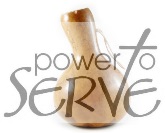 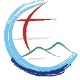 INFORMATION 				Federal Tax ID Number of the church*: _____________________Name of Association/Church: __________________________________	Church  Church Plant   		          (Mission Church must submit request through Sponsoring Church)Mailing Address: __________________________________________________________________________(Check will be mailed to this address)Contact Person:_____________________________                     Assc/Church Title: ____________________Phone Number:  _____________________		Email Address: __________________________________Our church is affiliated with:  Hawaii Pacific Baptist Convention    Association  (Both above boxes must be checked for request to be considered)FUND REQUESTApplying for:  Evangelistic Ministries/Healthy Church    State/Association Ministries Name of event/project/ministry: ______________________________________________________________    Date(s) of Event/Project: ______________________________________Or, On-Going   List schedule or event dates and times:__________________________________________If you receive approval of funds, how do you plan to spend it:  ______________________________________________________________________________________________________________________________Your Estimated Cost (Attach itemized budget)	$ ____________Local Church Participation				$ ____________Association Participation				$ ____________Amount of Request					$ ____________Our Church has made contributions to: Cooperative Program    Hawaii Pacific Missions (Both above boxes must be checked from sponsoring church for request to be considered)ADDITIONAL INFORMATIONPlease type in your answer or on a separate piece of paper:What is your Plan of Action in executing an effective event?How will this assistance help impact your local church? Do you plan to have evangelism training? What is the likely result in your community? (ie. 3 salvations, 5 gospel presentations, etc…)Do you need help or partners for your event?Requests from Mission congregations must be approved by sponsoring churches.Signature of Pastor, Moderator or Director		  _________________________				Date Approved by Sponsoring Church*The Tax Identification Number, usually the EIN (Employer Identification Number), MUST be the number for the organization to whom the check is to be made payable.For HPBC ffice Use:Evangelistic Min (9002)	 State/Assoc (9001):  Neighborhood   Communities   Youth/ChildrenFollow Up:  Report Received, Date__________	 Photos Received